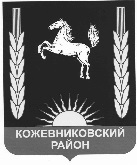 ДУМА КОЖЕВНИКОВСКОГО РАЙОНАРЕШЕНИЕ29.03.2019									    № 272с. Кожевниково   Кожевниковского района Томской областиОб отчете Главы Кожевниковского района о результатах его деятельности и деятельности Администрации Кожевниковского района за 2018 год  В соответствии со ст. 35, 36 Федерального закона от 06.10.2003 № 131-ФЗ "Об общих принципах организации местного самоуправления в Российской Федерации", частью 7.1 статьи 26 Устава Кожевниковского района      ДУМА КОЖЕВНИКОВСКОГО РАЙОНА РЕШИЛА:1. Принять отчет Главы Кожевниковского района о результатах его деятельности и деятельности Администрации Кожевниковского района за 2018 год согласно приложению, к настоящему решению.2. Разместить решение на официальном сайте органов местного самоуправления Кожевниковского района http://kog.tomskinvest.ru/.Председатель Думы Кожевниковского района                                                           В.Н. СелиховГлава Кожевниковского района                                                       А.М. Емельянов Приложение к решению Думы Кожевниковского района от 29.03.2019 № 272Слайд №1 Добрый день уважаемые депутаты, коллеги, приглашенные. Доклад о деятельности администрации района – это всегда важное событие.Традиционно в этом зале мы собираемся, чтобы подвести итоги нашей совместной работы за год, сделать выводы, наметить планы на будущее.В начале 2019 года прошли отчетные собрания во всех муниципальных образованиях района, где о проделанной работе за 2018 год, выполнению программ, наказов избирателей перед жителями отчитались главы сельских поселений. На многих из этих собраний побывали представители администрации района. А в двух поселениях одновременно провели «Дни администрации района». Собраны и обобщены просьбы, замечания и предложения, высказанные жителями поселений. Выданы поручения по их решению.Важнейший стратегический приоритет деятельности органов местного самоуправления района - обеспечение устойчивого экономического роста и комфортных условий проживания для населения. На это и была направлена деятельность Главы и Администрации Кожевниковского района в отчетном периоде.В своем отчете я расскажу об основных показателях социально-экономического развития за прошедший год, основных событиях 2018 года и результатах деятельности по исполнению как собственных полномочий по решению вопросов местного значения, так и полномочий, переданных областными законами органам местного самоуправления. Остановлюсь на выполнении наиболее значимых.Слайд №2 И начну с финансовой ситуации – я убежден, что именно состояние экономики, наличие достаточного количества средств определяет стабильность всех остальных систем жизнедеятельности, благосостояния жителей района.В 2018 году доходная часть консолидированного бюджета района составила 825,6 млн. рублей или 103,4% к плану 2018 года, что на 42,6 млн. больше уровня 2017 года. Расходы составили 866,7 млн. руб. или 98,7% к плану. Слайд № 3 Структура доходов консолидированного бюджета характеризуется следующими показателями:Налоговые и неналоговые доходы составили – 169,9 млн. рублей или 103,4% к плану 2018 года.Финансовую помощь получили в размере – 655,7 млн. рублей - 99,7% к плану 2018 года. Слайд № 4Налоговые доходы исполнены на 106,5%, дополнительно получено в бюджет 8,610 млн. рублей. Не удалось исполнить неналоговых доходов в сумме 3,040 млн. рублей, в том числе за аренду земли. Доходы консолидированного бюджета исполнены на 100,5% или +2,8 млн. рублей.Слайд № 5Доходы поселений исполнены в сумме 41,088 млн. рублей или 104,2% к плану 2018 года. Практически всем из них удалось достигнуть плановых назначений.  Слайд № 6Сравнивая поступления в консолидированный бюджет за 2018 год с поступлениями 2017 года, можно отметить следующее:  Поступления по налогу на доходы физических лиц за 2018 год составили 106,8 млн. рублей (107% от плана), на 18,7 млн. рублей больше исполнения 2017 года.Акцизы на нефтепродукты в 2018 году пополнили бюджет на сумму 10,7 млн. рублей (110,3% от плана), больше прошлогоднего показателя на 1,0 млн. рублей.Доходы бюджета от налогов по упрощённой системе налогообложения в 2018 году поступили в сумме 2,8 млн. рублей, рост поступлений в бюджет района на 795 тыс. рублей.Единый налог на вменённый доход за 2018 год пополнил бюджет на сумму 5,407 млн. рублей, данный показатель снизился относительно прошлого года на 522 тыс. рублей. Неналоговые доходы консолидированного бюджета составили 29 млн. рублей, в том числе доходы от платных услуг 11,1 млн. рублей.Доходы от использования имущества составили 4,6 млн. рублей, снижение поступлений на 1 млн. рублей;Доходы от продажи материальных и нематериальных активов на 6,7 млн. рублей выше чем 2017 году составили 9,7 млн. рублей. Основная доля доходов – это реализация имущества 7,6 млн. рублей, продажа земли 2,1 млн. рублей. Денежные взыскания (штрафы) за 2018 год пополнили бюджет района на сумму 2,08 млн. рублей, это на 888 тыс. рублей больше чем за 2017 год.Слайд № 7Налог на имущество физических лиц пополнил бюджет района на сумму 2,7 млн. рублей или 102% к плану, показатель исполнения выше на 300 тыс. рублей чем в 2017 году. Слайд № 8Земельный налог в 2018 году поступил в сумме 10,3 млн. рублей, это уровень прошлого года. Слайд № 9 Расходы консолидированного бюджета МО «Кожевниковский район» за 2018 год составили 866,7 млн. рублей.Наибольший удельный вес в структуре исполнения расходов занимают расходы на образование – 497,5 млн. руб. или 58%, национальную экономику – 128,8 млн. руб. или 14,3%. Удельный вес остальных расходов в их общем объеме выглядит следующим образом: культура – 58 млн. руб. (6,7%), общегосударственные вопросы – 86 млн. руб. (9,9%), социальная политика – 56,4 млн. руб. (6,4%), физическая культура и спорт – 10,7 млн. руб. (1,2%), жилищно-коммунальное хозяйство – 32,8 млн. руб. (3,7%).Слайд № 10В рамках полномочий по владению, пользованию и распоряжению имуществом, находящимся в собственности муниципального района сформированы и ведутся реестры недвижимого имущества муниципального района. Организовано и проведено 19 аукционов и 1 конкурс, из предусмотренных законом способов приватизации. В соответствии с утвержденными условиями приватизации, на основании решений Думы Кожевниковского района в план приватизации на 2018 год подлежало приватизации 12 объектов недвижимого и движимого имущества, из которых приватизировано 8 объектов имущества, по 4-м объектам продажа будет объявлена в 2019 году.В результате проведенной работы поступления от приватизации муниципального имущества составили 8,136 млн. руб., от сдачи имущества в аренду - 618 тыс. руб.Слайд № 11 В области управления земельными ресурсами заключено 67 договоров аренды земельных участков общей площадью , в том числе в результате аукционов на право заключения договоров аренды 18 участков, площадью . в т.ч. под ИЖС- . (11 участков). Общая сумма годовой арендной платы по результатам аукционов составила 387,1 тыс. рублей, в том числе под ИЖС – 156,8 тыс. рублей. В целях реализации прав граждан и юридических лиц на земельные участки, на которых расположены здания, строения и сооружения, предоставлены в собственность, в том числе в порядке переоформления права аренды на право собственности, 52 земельных участка общей площадью . Доход бюджета составил 344,1 тыс. руб.	По состоянию на 01.01.2019 года на учете состоит 53 льготника, имеющих право на получение земельных участков для ИЖС с последующим предоставлением в собственность бесплатно. В течение 2018 года 5-и многодетным семьям предоставлены земельные участки общей площадью . и 1 участок общей площадью . получен семьей имеющей детей-инвалидов.  Слайд № 12На особом контроле Администрации района находится вопрос по оформлению права муниципальной собственности на невостребованные земельные доли. На территории Кожевниковского района 769 земельных долей были признаны невостребованными, общей площадью , в том числе:- Чилинское поселение – 80 (площадью .);- Вороновское поселение – 98 (площадью .);- Малиновское поселение – 221 (площадью .);- Песочнодубровское поселение – 42 (площадью .);- Уртамское поселение – 18 (площадью .);- Староювалинское поселение – 144 (площадью .);- Кожевниковское поселение – 18 (площадью .).По итогам проведенной работы в Кожевниковский районный суд для признания права муниципальной собственности было подано 336 исковых заявлений, 54 доли оформили наследники.По решению суда 168 невостребованных земельных долей были признаны муниципальными, оставлены судом без рассмотрения 114 исковых заявления.В Росреестре зарегистрированы в муниципальную собственность 146 невостребованных земельных долей, продана 41 земельная доля площадью , сданы в аренду 20 земельных долей площадью .   На территории Новопокровского и Уртамского сельских поселений полностью проведена работа по оформлению невостребованных земельных долей в муниципальную собственность. В шести сельских поселениях района осталось дооформить 339 земельных долей.Слайд № 13 Жилищная политика. На 1 января 2019 года на территории района имеется 46 многоквартирных домов. Совместно с Региональным фондом капитального ремонта многоквартирных домов подготовлены ПСД и выполнен ремонт крыш многоквартирных домов по ул. Гагарина № 6 и № 8. Сумма средств по данному направлению составила 4,840 млн. рублей. Из резервного фонда Администрации Томской области по ликвидации последствий стихийных бедствий и других ЧС освоены денежные средства в сумме 380 тыс. рублей на проведение аварийно-восстановительных работ кровли жилого многоквартирного дома по ул. Кирова 44а в с.Кожевниково. В начале 2018 года впервые в с. Кожевниково проведено голосование по выбору общественной территории для включения в программу «Комфортная городская среда» в котором приняли участие почти 2,5 тысячи кожевниковцев. По итогам голосования из пяти предложенных проектов, жителями села выбраны 3 проекта по обустройству общественной территории. В рамках программы проведено Благоустройство придомовой территории по ул. Комарова 9, с.Кожевниково (для стоянки автомобилей), стоимость работ составила 287,144 тыс. рублей и Благоустройство площадки парка культуры и отдыха ул. Комарова 2, (асфальтирование пешеходных дорожек), стоимость работ составила 1992,314 тыс. рублей.В 2019 году в рамках данной программы по благоустройству общественной территории, будут проведены работы по установке нового ограждения вдоль ул. Комарова и установлены столбы для освещения тротуарных дорожек в парке культуры.      Слайд 14 Для улучшения жилищных условий граждан на территории района реализуется федеральная программа "Устойчивое развитие сельских территорий … " - в 2018 году расходы на предоставление социальных выплат на строительство (приобретение) жилья гражданам, проживающим в сельской местности, в том числе молодым семьям и молодым специалистам из всех источников составили 16,303 млн. рублей, что позволило 10 семьям улучшить свои жилищные условия.- в рамках федеральной целевой программы «Жилище» на 2015-2020 годы на реализацию подпрограммы «Обеспечение жильём молодых семей» - 1,021 млн. рублей - 2 молодые семьи обрели собственное жилье.Введено 52 жилых дома (78 квартир) общей площадью 5,3 тыс. кв.м., что составляет 73,8% к уровню 2017 года или меньше на 1,9 тыс. кв.м. Высокий уровень ввода жилья в 2017 году достигнут из-за ввода 2-го и 3-го блока секции многоквартирного трехэтажного жилого дома по адресу: с. Кожевниково, ул. Зеленая 69а общей площадью 1,178 тыс. кв. м. Слайд № 15 Организация тепло- и водоснабжения населения.За счет средств резервного фонда Администрации района по ликвидации ЧС и последствий стихийных бедствий освоены денежные средства в размере 527,1 тыс. рублей на аварийно-ремонтные работы в с. Малиновка, с. Вороново, с. Зайцево, с.Кожевниково. В целях подготовки хозяйственного комплекса Томской области к безаварийному проведению отопительного сезона на 2018 год проведен ремонт 2 объектов: - капитальный ремонт котельной (замена дымовой трубы) расположенной по адресу: с. Вороново, ул. Карла Маркса 48а, стоимостью 490,6 тыс. рублей;- капитальный ремонт сети теплоснабжения расположенной по адресу: с.Уртам, ул. Фрунзе 33, стоимостью 246,4 тыс. рублей;В рамках реализации муниципальной программы «Модернизация коммунальной инфраструктуры Кожевниковского района», удалось: - выполнить реконструкцию очистных сооружений в с.Кожевниково на сумму 476,6 тыс. рублей;- выполнить устройство промывочных колодцев в количестве 6 штук по населенным пунктам: с. Малиновка, с.Десятово, с. Батурино, д. Ерестная, д. Еловка в сумме 284,9 тыс. рублей;- провести капитальный ремонт водопроводов в с. Новоуспенка и с.Десятово на сумму 115,5 тыс. рублей;- провести капитальный ремонт котельной в с. Борзуновка по ул. Гагарина 27, на сумму 155,6 тыс. рублей.Из резервного фонда Администрации Томской области по ликвидации последствий стихийных бедствий и других ЧС выделены денежные средства в сумме 1541,6 тыс. рублей на проведение аварийно-восстановительных работ на скважине водоснабжения по адресу: с.Кожевниково, пер. Дзержинского 7а.Слайд № 16В 2018 году по государственной программе «Чистая питьевая вода» в Кожевниковском сельском поселении были установлены две Локальных очистных станции, которые дали возможность обеспечить чистой водой 7,9 тыс. человек (39,2% всего населения района). Затраты бюджета составили 2,641 млн. рублей.В рамках программы «Устойчивое развитие сельских территорий...» проведены следующие виды работ:- реконструкция наружных сетей водопровода в с. Песочнодубровка по ул. Молодежная и ул. Школьная протяженностью 2009,2 м. в сумме 3,403 млн. рублей; - ремонт водопровода в с. Тека по ул. Молодежная протяженностью 435 м. на сумму 277,8 тыс. рублей.Слайд № 17В 2019 году планируется установка 2 ЛОСов в с. Новосергеевка, с. Елгай; реконструкция водопровода в с.Уртам протяженностью 10 км.Слайд № 18  В 2018 году в рамках МП «Развитие транспортной системы в Кожевниковском районе на 2016-2021 годы» продолжено проведение ремонта автомобильных дорог общего пользования местного значения. Сумма средств с учетом экономии составила 29,731 млн. руб., отремонтировано 10,4 км. автомобильных дорог, в том числе дороги сельских поселений 9,5 км. В течение года на содержание автомобильных дорог было направлено 10,849 млн. рублей. В 2019 году планируется осуществить ремонт дорог на 17 участках, общей протяженностью 6492 м. с привлечением средств на эти цели в сумме 32,083 млн. рублей. Слайд № 19 Создание условий для обеспечения поселений услугами связиСилами Ростелекома на территории района проведено расширение портативной емкости и интерактивного телевидения в селе Десятово. Проведено подключение к интернету в с. Малиновка. Кроме того, выполнено строительство ВОЛС (волоконно-оптическая линия передачи) по системе 112 в селах: с.Кожевниково (пер. Южный 4а, ул. Гагарина 4, ул. Гагарина 18, ул. Гагарина 17, Кожевниковская СОШ № 2, Сбербанк, ООО «Пивоварня Кожевниково», Техникум агробизнеса, Районная больница новый корпус); с.Чилино (Чилинская СОШ); с. Еловка (Еловская ООШ) и Вороновское сельское поселение. В рамках муниципальной программы «Модернизация коммунальной инфраструктуры Кожевниковского района» проведены работы по обеспечению доступности сотовой связи стандарта GSM в с. Осиновка и с. Елгай на сумму 1,700 млн. рублей.  Слайд № 20Одним из важных событий 2018 года стало участие нашего района в проекте «Инициативное бюджетирование», реализуемого Департаментом финансов Администрации Томской области.Инициативное бюджетирование — это совокупность разнообразных, основанных на гражданской инициативе, практик по решению вопросов местного значения при непосредственном участии граждан в определении и выборе объектов расходования бюджетных средств, а также в последующем контроле за реализацией отобранных проектов.В настоящее время механизм инициативного бюджетирования используют уже 47 регионов России, Томская область также присоединилась к участникам проекта.Участниками конкурсного отбора проектов являются поселения, муниципальные районы Томской области и городские округа Томской области с численностью населения не более 35 тысяч человек.Лучшие проекты получат до 1 млн. рублей из областного бюджета на их реализацию. Победителями признаны два проекта из двух сельских поселений Кожевниковского района – это Кожевниковское сельское поселение с проектом «Благоустройство территории (асфальтирование территории и устройство газонов) на пересечении ул. Дзержинского и ул. Калинина в с. Кожевниково» и Уртамское сельское поселение с проектом «Ремонт покрытия беговой дорожки на спортивном стадионе, расположенном по адресу ул. Кирова, 21-а, с. Уртам Кожевниковского района».В Кожевниковском сельском поселении объем выполненных работ составил 2278,405 тыс. рублей, в том числе средства населения 161,950 тыс. руб. 12 октября 2018 года с участием областного телевидения прошло официальное открытие сквера в с.Кожевниково.В Уртамском сельском поселении объем выполненных работ составил 745,014 тыс. рублей, в том числе средства населения – 38,050 тыс. рублей.В перечень проектов-победителей конкурсного отбора 2019 года вошли 8 из 11 проектов поселений Кожевниковского района общей стоимостью 3671,055 тыс. руб., из них 2727,338 тыс. руб. – средства ОБ, 371,649 тыс. руб. – софинансирование за счет МБ, 197,567 тыс. руб. – финансовый вклад населения, 374,500 тыс. руб. – участие ЮЛ и ИП.Слайд № 21Оценка деятельности власти дается населением района по конкретным результатам решения их вопросов и проблем. А потому считаю важным направлением работу с населением, оперативное решение вопросов, поднятых в обращениях граждан.Для осуществления связи с населением в администрации района организована работа с письменными и устными обращениями граждан. Диалог с населением позволяет выявлять проблемы в различных сферах жизнедеятельности, принимать оперативные меры для их решения.В 2018 году Администрацией Кожевниковского района рассмотрено 146 обращение граждан (на 14,4% меньше чем в 2017 году (в 2017 году - 167 обращений) (из них: 119 — письменные, 27 — рассмотрено на личном приеме). Анализ рассмотрения обращений показывает, что наибольшее их количество поступило по вопросам жилищно-коммунальной сферы: ремонт и строительство автомобильных дорог, некачественное предоставление коммунальных услуг. Так же жалобы в социальной сфере, а именно обращения, связанные с улучшением жилищных условий.По результатам положительно рассмотрено 37 обращений, разъяснены 59, отрицательных ответов нет. Остальные переданы по подведомственности.На все обращения были даны ответы. Нарушений сроков рассмотрения обращений не допущено.С целью обеспечения открытости и доступности органов власти для населения на официальном сайте администрации Кожевниковского района работает Интернет-приемная, где каждый гражданин может обратиться с заявлением или жалобой. В 2018 году через Интернет-приемную поступило 6 обращений, из них 1 обращение – анонимное (за 2017 год – 4 обращения).12 декабря 2018 года проведен Общероссийский день приема граждан. Одновременно личный прием граждан провели уполномоченные лица органов власти всех уровней. В ходе приема граждан рассмотрено 2 обращения.Переходим к основным социально-экономическим показателям развития Кожевниковского районаСоциально-демографическая ситуацияСлайд № 22 Важнейшая составляющая оценки территории – демографическая ситуация. По состоянию на 1 января 2018 года численность постоянного населения Кожевниковского района по статистическим данным составила 20287 человек. Уровень рождаемости по итогам 2018 года немого вырос, так в 2018 году родилось 276 детей, или на 22 ребенка больше чем в 2017 году, умерло 268 человек, на 23 умерших больше уровня 2017 года. Естественный прирост населения составляет по итогам 2018 гола (+8 человек).  Основной причиной снижения численности населения района является миграционная убыль населения, которая за 2018 год составляет (-27 человек). В 2017 году данный показатель составлял (-76 человек).  Слайд № 23Ключевой задачей в экономике считается обеспечение занятости населения. Уровень регистрируемой безработицы к экономически активному населению по итогам года составил 2,8%. В 2018 году в Центр занятости населения обратились 818 жителей района, 55% трудоустроено. Признано безработными по итогам года 601 человек. В 2019 году массового высвобождения работников предприятий не ожидается.Слайд № 24Основным источником доходов населения является заработная плата и своевременное ее получение. Среднемесячная заработная плата работников крупных и средних предприятий района (без учета субъектов малого предпринимательства) за 2018 год составила 30954,3 рублей, что превышает уровень 2017 года на 7,7% (2017 г. - 28754,1 рублей). Слайд № 25Сельское хозяйствоАгропромышленный комплекс является ведущей отраслью экономики района. В сельском хозяйстве по большинству показателей Кожевниковский район в числе лидеров. И даже в прошедшем году, который из-за погодных условий сложился крайне неблагоприятно для сельского хозяйства, району удалось сохранить лидирующие позиции.      Объем произведенной сельскохозяйственной продукции за 2018 год составил 2898,9 млн. рублей, увеличение к уровню прошлого года составило 2,3%. В 2018 году было засеяно 64 066 (2017 г - 69 288) гектар пашни, снижение посевных площадей произошло из-за гибели посевов. Общая площадь гибели составила 1,743 тыс. га в том числе 1,553 тыс. га зерновых и зернобобовых культур, 190 га. рапса. Три хозяйства района оформили документы на компенсацию ущерба в результате ЧС, субсидия данным хозяйствам составила 7,582 млн. рублей. Хозяйства полностью завершили уборочную страду 2018 года, намолотили более 167 тыс. тонн зерна в первоначально оприходованном весе, по сравнению с прошлым годом увеличение составило 1%. Урожайность зерновых и зернобобовых культур составила 24,1 ц/га, +2,6 ц/га (2017 г – 21,5 ц/га).  В отрасли растениеводства  наилучшие результаты достигнуты в КФХ «Летяжье» общий намолот 42031 тонна с урожайностью 42,3 ц/га, ООО «Подсобное» общий намолот 21352 тонны с урожайностью 22,5 ц/га, АО «Дубровское» общий намолот 20289 тн. с урожайностью 22,6 ц/га, ООО «Вороновское» намолот 19824 тонны с урожайностью 21,4 ц/га, ООО «Зональный комбикормовый завод» общий намолот 15917 тонн с урожайностью 34,9 ц/га, ООО «Надежда» общий намолот 9204, ООО «Шевцов и К» общий намолот 7830 тонн с урожайностью 27,4 ц/га, ООО «Авангард» общий намолот 6661 тн. с урожайностью 20,9 ц/га.В 2018 году производство рапса составило 9571 тонну, снижение по сравнению с 2017 годом на 3109 тонн (24,5%) По производству рапса лучшие результаты в хозяйствах: КФХ «Летяжье» с урожайностью 12,10 ц/га; ООО «Колос» с урожайностью 13,5 ц/га; ООО «Авангард» - 13,0 ц/га. Приобретено сельскохозяйственной техники за 2018 г. 106 единиц на сумму 301,572 млн. руб. Привлечено кредитов 289,7 млн. рублей.Слайд № 26 Показатели животноводстваПроизводство молока в крупных хозяйствах за 2018 год составило 14313 тонн, снижение составило 60 тонн, производство молока в КФХ и ИП составило 921 тонну снижение на 29 тонн или на 3,1% к уровню прошлого года.Производство мяса в сельскохозяйственных организациях в 2018 году составило 743 тонны, увеличение к уровню 2017 года на 30 тонн или 104,2%. По итогам 2018 года надой молока на 1 корову составил 6421 кг., снижение на 132 кг.(2017 г. - 6553 кг.).По производству мяса и молока мы входим в тройку лучших районов области.Поголовье КРС в сельхозорганизациях по итогам 2018 года составляет 5784 головы, увеличение на 37 голов или на 1% к уровню 2017 г. (2017 г. - 5747 голов), поголовье коров к уровню 2017 года также увеличилось на 2 головы и составило 2258 голов (2017 г. - 2256 гол.). В отрасли животноводства за 2018 год по показателям наилучших результатов к уровню прошлого года добились: АО «Дубровское», ООО «Вороновское», СПК «Весна».За 2018 год на поддержку сельхозпроизводства в Кожевниковском районе получено субсидий в сумме 244,716 млн. руб. (2017 г – 205,170 млн. руб.). Сельхозтоваропроизводителяли в 2018 году получено субсидий на:- оказание несвязанной поддержки в области растениеводства (затраты на 1 га.)  в сумме 53,205 млн. руб. +6,843 млн. рублей к уровню 2017 года (2017 г. 46,362 млн. руб.); - техоснащение в сумме 62,110 млн. руб. это в два раза больше чем в прошлом году (2017 г – 24,524 млн. руб.); - повышение продуктивности в молочном скотоводстве (на 1 литр (килограмм) реализованного молока) в сумме 68,542 млн. руб. (2017 г. – 51,451 млн. руб.). По данным статистики численность работающих в сельском хозяйстве (на крупных и средних предприятиях) составляет 585 человек, снижение по сравнению с периодом прошлого года составляет 17,7% (2017 г. – 711 человек). Среднемесячная зарплата работников села за 2018 год составила 27321,9 руб., (с начислениями) выросла к уровню 2017 года на 18% (2017 г. – 23148,5 руб.).Слайд № 27 В частном секторе поголовье КРС составило 4870 голов, в том числе коров - 2034 головы, поголовье свиней - 8104 головы, поголовье овец и коз составило 2984 головы, все поголовье сельскохозяйственных животных в частном секторе имеет тенденцию к снижению, сравнение представлено на слайде.По итогам 2018 года три крестьянских фермерских хозяйства стали победителями областного конкурса «Начинающий фермер»:Глава КФХ Семенов Илья Анатольевич – строительство молочной фермы – получил грант 3,0 млн. рублей;Глава КФХ Настенко Александр Иванович – мясное скотоводство (реконструкция фермы) получил грант 3,0 млн. рублей;Глава КФХ Дятлов Андрей Александрович – получил грант в размере 2,961 млн. рублей на приобретение племенных нетелей. Ими создано дополнительно 9 рабочих мест.Слайд № 28 Одной из ключевых социальных сфер муниципального управления является развитие системы образования. Образовательная система Кожевниковского района включает в себя 8 средних, 9 основных и 7 начальных общеобразовательных школ, филиалы средних и основных общеобразовательных школ. На выполнение полномочий в сфере образования направлено 497,543 млн. рублей или 57,4% от общего объема консолидированного бюджета района. Структура затрат на образование:- общее образование – 174903,3 тыс. рублей;- дошкольное образование – 98503,4 тыс. рублей;- дополнительное образование – 38041,8 тыс. рублей.Слайд № 29В общеобразовательных организациях района обучается 2382 ребенка.Охват школьным образованием на уровнях начального и основного общего образования составляет 100%. Важным направлением является повышение доступности и качества для всех категорий граждан. В школах района 445 детей с ограниченными возможностями здоровья (в 2016-2017 году – 428 детей), 26 детей-инвалидов, 20 детей обучаются на дому. Во всех образовательных организациях района назначены лица, ответственные за исполнение мероприятий психолого-педагогической реабилитации в рамках реализации ИПРА (индивидуальная программа реабилитации и абилитации) ребенка-инвалида. В 2018 году основное общее образование получили 225 обучающихся, 6 выпускников получили аттестаты об основном общем образовании с отличием.Из 83 выпускников, получивших аттестаты о среднем общем образовании, 5 выпускников окончили школу с медалью федерального уровня (1 выпускник – Кожевниковская СОШ №1, 3 выпускника – Кожевниковская СОШ №2, 1 выпускница – Уртамская СОШ). 5 выпускников – с медалью регионального уровня (2 выпускника – Чилинская СОШ, 1 выпускник - Вороновская СОШ, 2 выпускника – Осиновская СОШ). Все медалисты показали высокие результаты единого государственного экзамена.В 2018 году 17 выпускников имеют статус высокобальника - это выпускники, результат которых от 80 баллов и выше.По итогам 2018 года в муниципальном этапе Всероссийской олимпиады школьников приняли участие 527 обучающихся из 16 школ района, из них 94 – победители и призеры.В 2018 году в Кожевниковский район приехали работать 7 молодых педагогов.По муниципальной программе «Поддержка специалистов на территории Кожевниковского района» оплачен найм жилья 3-м специалистам образовательных организаций сумма выплат за 2018 год составила 95 тыс. рублей.Слайд № 30Услугами дополнительного образования охвачено 2258 детей (в учреждениях дополнительного образования – 1002 детей, в общеобразовательных организациях – 1256 детей), что составляет 67% от общего количества детей в возрасте от 5 до 18 лет.В Доме детского творчества 50 групп с численностью детей - 675, в Кожевниковской ДЮСШ работает 22 группы (306 детей). В Кожевниковской ДШИ функционирует 7 отделений из 31 класса, в которых обучается 324 ребенка.Слайд № 31Должное внимание в районе также уделяется и дошкольному образованию. Система дошкольного образования районе представлена 5-ю детскими садами, 8 группами сокращенного дня в общеобразовательных организациях, 21 группой дошкольного образования в режиме кратковременного пребывания на базе всех школ района. Охват детей дошкольным образованием в 2018 году составил 876 чел., в том числе в дошкольных образовательных учреждениях – 537 чел., в группах сокращенного дня - 154 чел., в группах кратковременного пребывания на базе общеобразовательных учреждений – 185 детей, что составляет 47% от количества детей в возрасте от 1 года до 7 лет. В 2018 году 329 детей получили направление в группы дошкольного образования, в том числе 165 детей в детские сады. На 01 января 2019 года очередь составила 139 детей из них 56 детей в возрасте от 1,5 до 3-х лет, от 1 года до 3 лет – 106 детей. Дети старше 3-х лет в очереди отсутствуют. В 2019 году в рамках ГП «Развитие образования в Томской области» для снижения очереди детей в детский сад в с.Кожевниково будет построен новый детский сад на 145 мест. Общая стоимость проекта составит более 164 млн. рублей.   Слайд № 32 Одним из важных направлений работы является организация летнего труда и отдыха. В 2018 году на организацию летнего отдыха детей Кожевниковскому району из областного бюджета выделена субсидия в сумме 1887,3 тыс. рублей, из местного бюджета – 388,6 тыс. рублей. В лагерях дневного пребывания на базе школ отдохнуло 1384 ребенка, было приобретено 32 путёвки в загородные лагеря. Согласно Программе развития системы образования на территории муниципального образования «Кожевниковский район» на организацию трудоустройства подростков решением Думы Кожевниковского района выделено 462 тыс. рублей, трудоустроен 51 подросток.Слайд № 33За 2017-2018 год проведен капитальный ремонт двух образовательных организаций: Текинская НОШ филиал Малиновской ООШ и Чилинская СОШ, где сумма освоенных средств составила 66,754 млн. рублей.В образовательной системе района продолжается работа по укреплению материально-технической базы и повышение безопасности образовательных учреждений: - установлено видеонаблюдение в 1 (Базойская ООШ) образовательное учреждение района. На 2019 год – Песочнодубровская СОШ, Староювалинская ООШ, Вороновская СОШ, Елгайская ООШ, Малиновская ООШ. - установлена тревожная кнопка в Вороновской СОШ, Осиновской СОШ. Всего установлено в 14 учреждениях.- установлен дублирующий сигнал «Стрелец мониторинг» с выходом на пожарную охрану в МКОУ «Малиновская ООШ» филиал «Текинская НОШ». - обеспечена безопасность детей по доставке в школы, подвоз учащихся осуществляется в 10 образовательных учреждениях, задействовано 13 автобусов, оборудованных системой ГЛОНАС, тахографами, камерами и видеорегистраторами. Подвозом охвачено 289 обучающихся;- в 2018 году из местного бюджета выделены 99 тыс. рублей Кожевниковской СОШ № 2 для переноса ограждения территории;- приобретен автобус в Новопокровскую СОШ.Слайд 34Реализация государственных полномочий в сфере опеки и попечительства на территории муниципального образования Кожевниковский районОбщая численность выявленных детей сирот и детей, оставшихся без попечения родителей - 17 человек, показатель остался на уровне 2017 года. Сокращение числа социальных сирот остается первостепенной задачей как органов опеки и попечительства, так и других субъектов, отвечающих за работу с семьей. В 2018 году в семьи граждан устроено 18 детей-сирот и детей, оставшихся без попечения родителей, увеличение составляет 105,9% или на 1 ребенка по сравнению с 2017 годом от общего количества выявленных и учтенных детей органами опеки (2017 год – 17 детей).Численность детей, в защиту которых предъявлены иски или представлены в суд заключения – 99 человек.Проведена 431 проверка - условий жизни детей-сирот и детей, оставшихся без попечения родителей, находящихся в семьях опекунов (попечителей), приемных родителей, усыновителей.По итогам 2018 года выдано 328 разрешений на совершение сделок с имуществом подопечных, в том числе на выдачу доверенностей от имени подопечных, 31 разрешение выдано на заключение трудового договора с несовершеннолетними.Реализация переданных отдельных государственных полномочий на районный уровень по следующим направлениям:- ежемесячные выплаты денежных средств приемным семьям на содержание детей, а также вознаграждения, причитающегося приемным родителям, исполнение составило 20,3 млн. рублей в т.ч.:- выплаты приемной семье на содержание подопечных детей – 10 млн. рублей;- оплата труда приемного родителя – 10,3 млн. рублей.Предоставление жилых помещений детям-сиротам и детям, оставшимся без попечения родителей, лицам из их числа по договорам найма специализированных жилых помещений, в том числе в рамках государственной программы "Детство под защитой на 2014-2019 годы" (субвенция) исполнены расходы в сумме 23,2 млн. рублей. Из 126 человек, которые имеют право на получение жилья в 2018 году жилье предоставлено 44, в 2019 году необходимо будет обеспечить 40 человек. Слайд 35 ЗдравоохранениеТеперь переходим к самой важной сфере в жизни каждого человека - здоровью. В 2018 году продолжена работа по улучшению качества предоставления медицинских услуг.  Медицинскую помощь в районе оказывает Областное государственное автономное учреждение здравоохранения (ОГАУЗ) «Кожевниковская РБ». По состоянию на 01.01.2019 года в районной больнице работает 46 врачей, 133 человека занимают должности среднего медицинского персонала, 144 – прочий персонал. За 2018 год госпитализировано в круглосуточный стационар 2650 человек, на 142 человека меньше уровня 2017 года (2017 год - 2792 человека), в дневном стационаре пролечено 1278 человек, в 2017 году - 1506 человек, меньше на 228 человек.За 2018 год выполнено вызовов скорой медицинской помощью – 4799, в 2017 году – 4599.Количество амбулаторно-поликлинических посещений с профилактической целью, в неотложной форме и по заболеваниям в 2018 году составило 147940, что на 2914 посещений меньше аналогичного периода прошлого года (2017 г. – 145026)С целью профилактики и выявления заболеваний на ранней стадии в Кожевниковской районной больнице в 2018 году прошли диспансеризацию 2998 районных жителя, что составляет 14% всего населения района.По программе «Земский доктор» в Кожевниковскую больницу приехал работать 1 молодой специалист – врач функциональной диагностики. По программе «Земский фельдшер» - 2 молодых специалиста. По муниципальной программе «Поддержка специалистов на территории Кожевниковского района» оплачен найм жилья 4-м докторам сумма выплат за 2018 год составила 165,968 тыс. рублей.Слайд 36 Культура и спортСеть учреждений культуры представлена Муниципальным казенным учреждением культуры "Кожевниковская межмуниципальная централизованная клубная система", в которую в том числе входит РЦКиД и 23 сельских филиала домов культуры, Муниципальным бюджетным учреждением "Межпоселенческая централизованная библиотечная система Кожевниковского района", в которую входят районная и детская библиотеки в с. Кожевниково и 20 филиалов в селах и Кожевниковская детская школа искусств.На реализацию полномочий в сфере культуры и спорта направлено 83,101 млн. рублей. в том числе в рамках реализации МП - 11,005 млн. рублей.На содержание домов культуры в 2018 году перечислено 36,518 млн. рублей, библиотечной системы – 15,404 млн. рублей, ФК и спорт – 9,824 млн. рублей, ДШИ – 15,929 млн. руб. Слайд № 37Количество мероприятий, проведенных учреждениями культуры и спорта неуклонно растет: так количество мероприятий в домах культуры увеличилось на 619 и составило 5679 мероприятий, библиотеками района - 2410 мероприятий (в том числе книжных выставок - 1077) рост 1097 мероприятий, спортивных мероприятий 169 рост 57 мероприятий. Таким образом уровень обеспеченности культурно-массовыми мероприятиями в районе достаточно высок. Мероприятия проводятся практически ежедневно. Успешно организованы и проведены III областной Праздник Хлеба, III районный летний молодежный фестиваль «ART – КОНТАКТ» Очередной праздник «Сабантуй» в Батурино, «Акатуй» в Песочнодубровском поселении, «Праздник рыбы» в Воронове и Новопокровке, «Праздник кедра» в Базое. Самодеятельные артисты района активно принимали участие в конкурсах и фестивалях – в международных и региональных конкурсах-фестивалях – 2 Диплома Лауреатов международных и 41 Диплом Лауреатов региональных конкурсов. Активизировалась выставочная деятельность в районном центре культуры.  В выставках активное участие принимают мастера прикладного искусства из Воронова, Новопокровки, Теки, Старой Ювалы, Кожевникова. Во второй раз был проведен районный слет мастеров декоративно-прикладного творчества, в котором приняли участие 40 мастеров из всех сельских поселений района.Проводились мероприятия, направленные на пропаганду здорового образа жизни и профилактику правонарушений среди молодёжи и подростков.В течение года проводилась работа по укреплению материальной базы и ремонту зданий, в частности за счет выделенных средств местного бюджета удалось провести ремонтные работы в Вороновском ДК (замена окон, дверей, утепление) на сумму 386 тыс. рублей. В марте 2018 года для централизованной клубной системы приобретен автобус ПАЗ. В учреждениях культуры проводились мероприятия по созданию доступной среды для инвалидов, общая сумма средств составила 180 тыс. рублей.В конкурсе «Лучшее учреждение клубного типа» Центр культуры стал победителем с получением премии в размере 100 тыс. рублей.В кинотеатре за 2018 год прошло 975 сеансов, количество зрителей 3384 человека. Сумма поступлений от проведения кинопоказов составила 593,250 тыс. рублей.Слайд № 38 БиблиотекиВ 2018 году прошло открытие двух центров общественного доступа – Уртамская сельская библиотека (средний ЦОД) и Вороновская сельская библиотека (малый ЦОД).Три ЦОДа приняли активное участие в реализации проекта по повышению компьютерной грамотности и развитию навыков использования информационно-коммуникационных технологий жителями Томской области по международной программе «e-Citizen-Электронный гражданин», было обучено 50 человек.Достижениями 2018 года в библиотечной системе района стали:- получение оборудования для создания центров общественного доступа в 2 библиотеки (Вороново-малый ЦОД, Уртам – средний ЦОД);- получение диплома 1 степени «За победу в областном детском экологическом конкурсе театрализованных постановок «Альтернатива есть!» в номинации «Творческий коллектив»;   - получение диплома 2 степени за участие в районном конкурсе молодежных социальных проектов в номинации «Я - волонтер».Центральной библиотекой проведены 2 районных мероприятия – «Библионочь», конкурс «Читаем Пушкина».На сегодняшний день 21 библиотека оборудована компьютерной техникой, в том числе 18 имеют доступ к сети Интернет, в 6 библиотеках есть зона Wi-Fi. За последние три года наблюдается увеличение обращений к сайту центральной библиотеки.В рамках муниципальной программы «Развитие культуры Кожевниковского района на 2015-2020 годы» проведено пополнение книжного фонда в количестве 500 экземпляров новой литературы на сумму 94 тыс. рублей, для библиотек (Центральной и Новопокровской) приобретена новая мебель на сумму 80 тыс. рублей, для Осиновской, Чилинской, Малиновской, Новосергеевской, Песочнодубровской библиотек приобретена компьютерная техника на сумму 65 тыс. рублей.  Важнейшей характеристикой оценки деятельности библиотек являются три основных показателя: число пользователей, объём выдачи документов и количество посещений библиотек.По программе «Доступная среда для инвалидов» в 2018 году в Центральной библиотеке установлена входная дверь на сумму 65 тыс. рублей.Слайд № 39 ДШИВ школе искусств работают 20 преподавателей, из них 1 внешний совместитель. Количество обучающихся за 2018 г. составляло 349 человек, сокращение количества детей произошло в связи с увольнением преподавателя и закрытием филиала в с.Уртам. В 2018 году открыты 4 группы по изобразительному искусству.В школе традиционно работает 7 отделений по видам искусств. За отчетный период учащиеся и преподаватели приняли участие более чем в 50 конкурсах различного уровня, в которых неоднократно получали дипломы лауреатов и дипломантов разных степеней. Были организованы и проведены районные конкурсы «Я танцевать хочу», «Живое слово», «Новогодний калейдоскоп» и конкурс «О мужестве, о доблести, о славе». Активно участвовали в конкурсах, фестивалях, а также в концертно – просветительской деятельности творческие коллективы школы.  В 2018 года разработана ПСД на капитальный ремонт здания ДШИ и получено положительное заключение. На сегодняшний день готовится пакет документов для включения в областную программу проекта «Капитальный ремонт здания ДШИ».  По муниципальной программе «Поддержка специалистов на территории Кожевниковского района» оплачен найм жилья 3-м преподавателям ДШИ сумма выплат за 2018 год составила 70 тыс. рублей.Слайд № 40 ФК и спорт Одним из приоритетных направлений деятельности органов местного самоуправления является формирование здорового образа жизни, развитие массового физкультурного движения для всех возрастных групп населения.На территории Кожевниковского района расположено 58 спортивных сооружений, позволяющих организовывать физкультурно-оздоровительную работу с населением по месту жительства.Мы можем с полной уверенностью говорить о том, что в районе есть условия для занятий спортом. В 2018 году на территории Кожевниковского района проведено 169 районных, межмуниципальных и областных соревнований. В межрегиональных соревнованиях приняли участие 79 человек, из них 43 призера. Во всероссийских соревнованиях приняли участие 41 человек, из них 7 призеров.Регулярными в районе стали комплексные мероприятия: - зимняя и летняя спартакиада; - круглогодичная спартакиада;- межотраслевая спартакиада на День физкультурника;- спартакиада райцентра, посвященная Дню народного единства; - спортивно - массовые мероприятия, посвященные Дню России;  - соревнования, посвященные памяти Ю.А. Дровосекова по гиревому спорту; Н.А. Коновалова по шахматам; Ю.М. Ермолаева по городошному спорту и многие другие мероприятия.Традиционно проводились областные мероприятия: - территориальные соревнования по городошному спорту, футболу;- спартакиада Казначеев; - спартакиада Кожевниковской пивоварни; - зональные соревнования Левобережья «Юность России» по баскетболу, волейболу;- зональные соревнования школьников по футболу, Русской лапте;- областной финал военно-спортивной игры «Зарница»; - областная летняя и зимняя спартакиада допризывной молодежи Томской области и многие другие. Слайд № 41 По итогам 2018 года спортсменам нашего района удалось завоевать следующие общекомандные места:- областные зимние сельские спортивные игры «Снежные узоры» – 1 место;- первенство Томской области по спортивному рыболовству - 3 место;- Чемпионат Томской области по спортивному рыболовству – 2 место;- фестиваль «Байкальская рыбалка» - 3 место.Так же хочется отметить личные достижения спортсменов:Герасимов Василий; Шумко Евгений; Ильин Виктор Николаевич; Ильина Светлана Николаевна; Дорогин Егор; Никонов Дмитрий; Дорогин Никита; Росляков Алексей; Жуков Павел; Баранова Анастасия; Калиниченко Юлия; Клопатенко Алефтина; Михеева Юлия; - команда по городошному спорту (руководитель Добровольский Н.Г.); - команда шахматистов (руководитель Богачков Н.П.); - команда футболистов (руководитель Горошников Е.А.) – эти ребята стабильно привозят району призовые места с соревнований различного уровня.Слайд № 42В соответствии с полномочиями органов местного самоуправления по вопросам развития малого и среднего предпринимательства, закрепленными федеральным законом о развитии малого и среднего предпринимательства, в районе созданы необходимые условия для развития малого бизнеса: действует муниципальная программа развития предпринимательства, ведется реестр инвестиционных предложений, работает бизнес-инкубатор, осуществляется имущественная и консультационная поддержка. Начинающие предприниматели могут получить субсидию на возмещение затрат на развитие производства товаров и услуг, такая поддержка оказана 4 субъектам, получателями субсидий будет создано 8 рабочих мест, включая предпринимателей. Открыт цех по производству мясных полуфабрикатов, парикмахерская, мастерская по шиномонтажу и мастерская по перетяжке салонов автомобилей. За 2018 года вновь зарегистрировано 45 индивидуальных предпринимателей, из них 40% на территории сельских поселений. Однако тенденцию на снижение количества субъектов малого предпринимательства не удалось изменить. По данным статистики численность субъектов МСП составляет 421 единицу, в том числе 351 индивидуальный предприниматель, что составляет 91% к уровню 2017 года, или снижение на 41 единицу. На 10 тыс. жителей района приходится 207 единиц. Общая численность работающих в этой сфере составляет 2682 человека или 23,1% от количества занятых в экономике района.В разрезе отраслевой структуры в экономике района лидирующая роль принадлежит предпринимателям торговой сферы – 40,5%, предпринимателям, занятым перевозками пассажиров и грузов – 12,2%, занятым в отрасли сельского хозяйства – 10,2%, предпринимателям по отрасли обрабатывающие производства – 6,0%, предпринимателям в сфере строительство – 5,7%, прочие виды деятельности – 25,4%. На реализацию мероприятий муниципальной программы израсходовано 4,383 млн. рублей, в том числе привлечено из областного бюджета 2,285 млн. рублей, из внебюджетных источников 1,309 млн. рублей и 780 тыс. рублей из средств районного бюджета.Потребителями услуг бизнес-инкубатора в 2018 году стало 622 человека, количество оказанных услуг субъектам малого и среднего предпринимательства составило 710 единиц, в том числе бесплатных консультаций по вопросам предпринимательской деятельности – 522 единицы, платных консультаций – 100 единиц. В аренду предоставлено 365,8 кв. м. для размещения резидентов, наполняемость бизнес-инкубатора составила 80%.Слайд № 43Стабильность и успешное развитие территории возможно только с активным вовлечением общественности в процесс местного самоуправления. Формы участия граждан в осуществлении местного самоуправления на территории нашего района представлены на слайде.   Слайд № 44Работа Администрации района и органов местного самоуправления построена по принципу информационной открытости власти с опорой на общественность. Нам важно не только довести до населения ту или иную информацию, но и получить обратную связь. Диалог власти и населения позволяет действенно ускорить решение многих общественно-значимых вопросов. В 2018 году деятельность органов местного самоуправления освещалась в тематических рубриках районной газеты, был создан интернет-портал Кожевниковского района «Кожевниково-онлайн.РФ/в контакте», в 2-х группах в социальных сетях, на встречах с населением.Всего проведено:- 122 встречи с населением Главой района и аппаратом Администрации района;- 12 Дней Администрации Кожевниковского района в сельских поселениях;- 77 встреч (отчетов) Глав сельских поселений.Слайд № 45  В 2018 году разработана «дорожная карта» по реализации принципов открытости в муниципальном образовании Кожевниковский район, проведена модернизация официального сайта Администрации района. Работа по данным направлениям была систематизирована и представлена на областном конкурсе Совета муниципальных образований. По итогам которого Администрация Кожевниковского района заняла:II место в конкурсе «Открытый муниципалитет»;III место в конкурсе «Инновации в муниципальном управлении» муниципальная практика «Развитие внутреннего и въездного туризма на территории Кожевниковского района». Несмотря на большую проделанную работу в данном направлении, все же имеется недостаточность информирования граждан о деятельности органов местного самоуправления через сайты сельских поселений и другие средства массовой информации формирующего благоприятное общественное мнение о деятельности органов местного самоуправления.  В целях повышения престижа муниципальной службы Администрацией Кожевниковского района в 2018 году были проведены ряд мероприятий в День местного самоуправления и I районный конкурс «Лучший муниципальный служащий».Следует отметить, что перед органами местного самоуправления в связи с реализацией Указа Президента Российской Федерации от 07 мая 2011 года № 204 «О национальных целях и стратегических задачах развития РФ на период до 2024 года» стоят новые задачи, поскольку именно от муниципальной власти, как наиболее близкой к людям, будут зависеть возможности инновационного развития, качество реализации национальных проектов, эффективность оказания услуг жителям.Работа по обозначенным Президентом Российской Федерации В.В. Путиным направлениям развития требует задействования больших ресурсов и всецело зависит от уровня ответственности, профессионализма и слаженности работы местных властей. Поэтому нам всем вместе предстоит в 2019 году решать следующие приоритетные задачи:Слайд № 46Приоритетные задачи:Выполнение мероприятий по исполнению Указа Президента Российской Федерации от 7 мая 2018 года № 204 "О национальных целях и стратегических задачах развития Российской Федерации на период до 2024 года", реализация   национальных проектов на территории муниципального образования Кожевниковский район;Выполнение мероприятий по исполнению Указов Президента Российской Федерации от 7 мая 2012 года;Проведение мероприятий по реализации   Стратегии    социально – экономического развития до 2025 года (решение Думы Кожевниковского района от 24.12.2015 г. № 32);Повышение качества муниципальных программ Кожевниковского района как документов стратегического планирования, их дальнейшая интеграция в процесс бюджетного планирования;Повышение эффективности расходов районного бюджета, в том числе путем переориентации бюджетных ассигнований на реализацию приоритетных направлений социально-экономического развития Кожевниковского района.Обеспечение жителей качественными коммунальными услугами, повышение качества ремонта автомобильных дорог общего пользования, осуществление общественного контроля, участие в реализации областных программ и проектов в сфере ЖКХ.Слайд № 47Повышение эффективности оказания населению муниципальных и государственных услуг в электронной форме, расширение доступа к муниципальным услугам.Повышение эффективности управления муниципальным имуществом, в том числе земельными ресурсами.Повышение качества муниципального управления, расширение использования современных информационных технологий в управлении, обеспечение информационной безопасности деятельности органов местного самоуправления.Реализация мероприятий по улучшению инвестиционного климата, повышение качества взаимодействия с предпринимательским сообществом.Формирование системного подхода по участию граждан в осуществлении местного самоуправления, вовлечение населения в реализацию проектов “Комфортная среда”, “Инициативное бюджетирование” и др.Уважаемые депутаты, коллеги, приглашенные!Успешная реализация обозначенных задач требует совершенствования методов управления и эффективного использования ресурсов региональных, муниципальных и представительных органов власти.Несмотря на большую проделанную работу, не стоит останавливаться на достигнутом. У нас есть главное – желание работать, мы умеем слушать и готовы меняться в случае необходимости. Мы рассчитываем на вашу поддержку – только вместе мы сможем выполнить общую задачу – продолжить реализацию мероприятий, направленных на развитие Кожевниковского района.Спасибо за внимание.